Załącznik nr 1 do Regulaminu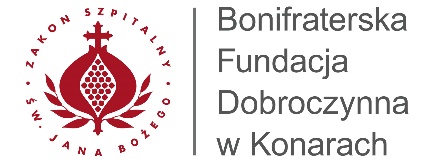 Ankieta dla wolontariuszaImię i nazwisko………………………………………………………………………….Adres…………………………………………………………………………………………Data urodzenia………………………………………………………………………….Nr dowodu osobistego………………………………………………………………Numer telefonu…………………………………………………………………………Adres e-mail: …………………………………………………………………………….Skąd dowiedziałeś/aś się na temat wolontariatu w BFD?
……………………………………………………...............................................................................................Czy miałeś/aś już do czynienia z wolontariatem w innej organizacji? TAK/NIECzy obecnie jesteś gdzieś stałym/ą wolontariuszem/ką? TAK/NIECzemu chcesz być wolontariuszem/ką w BFD?………………………………………………………………………………………………………………………………………Czy miałeś/aś jakieś doświadczenie w pracy z osobami z niepełnosprawnościami? TAK/NIEJeśli tak, to gdzie i z jaką niepełnosprawnością?.............................................................………………………………………………………………………………………………………………………………………Czy masz wykształcenie (studia, kursy, szkolenia) związane z pracą z osobami z niepełnosprawnościami? TAK/NIE Jeśli tak, to jakie?......................................................……………………………………………………………………………………………………………………………………………………………………………………………………………………………………………………………………………….Którym z rodzajów wolontariatu jesteś zainteresowany/a: stały czy akcyjny ?W co chciałbyś/łabyś się zaangażować jako wolontariusz? Możesz zaznaczyć dowolną ilość:Praca z osobami z niepełnosprawnością (terapia zajęciowa, towarzyszenie przy zajęciach, spacery, rozmowy itp.);Praca biurowa (pomoc w Biurze Fundacji: sekretariat, księgowość; kadry);Praca socjalna (pomoc pracownikom socjalnym w Domu Pomocy Społecznej);Działania projektowe (pisanie, realizowanie i rozliczanie projektów);Fundraising;Pomoc przy organizacji promocji (tworzenie ulotek, plakatów, akcji promocyjnych, prowadzenia portali społecznościowych, redagowania strony internetowej itd.);Organizowanie kwest, zbiórek, licytacji, koncertów i akcji charytatywnych;Pomoc przy stajni, pracach polowych;Inne………………………………………………………………………………………………………………………….W której jednostce BFD szczególnie chciałbyś/chciałabyś pracować?Zakład Aktywności ZawodowejDom Pomocy SpołecznejWarsztat Terapii ZajęciowejŚrodowiskowy Dom SamopomocyBiuro FundacjiTam gdzie będzie potrzebna pomocJakie masz dodatkowe umiejętności, które mógłbyś zaoferować przy współpracy wolontaryjnej:Łatwość w kontaktach interpersonalnych;Umiejętność słuchania;Obsługa komputera (np.: programy Microsoft Office lub inne…………………………………);Obsługa stron internetowych;Obsługa programów graficznych jeśli tak to jakich?.....................................................);Znajomość języków obcych (jeśli tak to jakich?............................................................);Umiejętności ruchowe (np. taniec, fitness lub inne…………………………………………………..);Umiejętności plastyczne i rękodzielnicze;Inne…………………………………………………………………………………………………………………………….W jakie dni tygodnia mógłbyś/mogłabyś przyjeżdżać?............................................................………………………………………………………………………………………………………………………………………………W jakich godzinach mógłbyś/mogłabyś przyjeżdżać?............................................................………………………………………………………………………………………………………………………………………………Uwagi dodatkowe: ………………………………………………………………………………………………………………………………………………………………………………………………………………………………………………………………………………………………….……………………………………………………………………………………………………………………………………………Dziękujemy za wypełnienie ankiety.Dane zawarte w ankiecie będą użyte wyłącznie na potrzeby prowadzenia wolontariatu na terenie Bonifraterskiej Fundacji Dobroczynnej.W przypadku dodatkowych pytań czy uwag zachęcamy do kontaktu e-mailowego (wolontariat@bonifundo.pl) bądź osobistego w biurze Fundacji.